Superintendent’s CornerDecember 17th, 2019Season’s Greetings!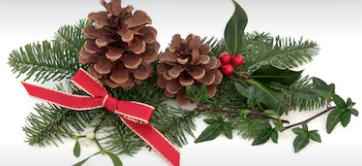 We are just winding things down and getting ready for winter break.  It was wonderful to watch all our students singing, dancing, playing instruments and displaying artwork at our winter concert.  Our theme “Connecting minds and hearts through the arts” was certainly evident.   We trust that all of you will be able to spend some quality time with family and friends during this break.We are glad we had the chance to have all of you attend conferences earlier this month.  We continue to count on parents and guardians as essential partners in the academic process.  Thanks for modeling the importance of being a life-long learner.  Here is a list of upcoming events:January 15- February 19:  Snohomish Aquatic Center Swimming program each Wednesday January 20th:		    Martin Luther King Jr. Day- NO SCHOOLJanuary 27th:		    Progress Reports (Reports go home January 31)February 26th:		    Young Authors Conference- Grades 2-8February 14th- 17th:	    Mid-Winter Break (President’s Day)- NO SCHOOLNotes from the building:All of our doors have arrived for our remodel project!  We hope to have the last touches put on this modernization project before we return in January.  Thanks for your patience as we continue to upgrade and maintain our facility.  We will be meeting in the first weeks of January to discuss a new mentoring/ Reading support program at our school.  More information will be coming out in our next update.  We will be conducting interviews soon for our Executive Assistant position opening.  More information will be shared when we return in January.Enjoy the winter break!!  Make sure you are prepared for the winter weather just around the corner.Mr. Jernberg